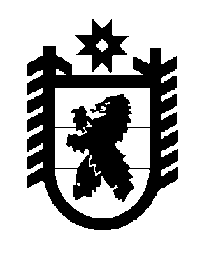 Российская Федерация Республика Карелия    ПРАВИТЕЛЬСТВО РЕСПУБЛИКИ КАРЕЛИЯПОСТАНОВЛЕНИЕот  25 июня 2015 года № 190-Пг. Петрозаводск О разграничении имущества, находящегося в муниципальной собственности муниципального образования «Летнереченское сельское поселение»В соответствии с Законом Республики Карелия от 3 июля 2008 года                    № 1212-ЗРК «О реализации части 111 статьи 154 Федерального закона от             22 августа 2004 года № 122-ФЗ «О внесении изменений в законодательные акты Российской Федерации и признании утратившими силу некоторых законодательных актов Российской Федерации в связи с принятием федеральных законов «О внесении изменений и дополнений в Федеральный закон «Об общих принципах организации законодательных (представи-тельных) и исполнительных органов государственной власти субъектов Российской Федерации» и «Об общих принципах организации местного самоуправления в Российской Федерации» Правительство Республики Карелия п о с т а н о в л я е т:1. Утвердить перечень имущества, находящегося в муниципальной собственности муниципального образования «Летнереченское сельское поселение», передаваемого в муниципальную собственность муници-пального образования «Беломорский муниципальный район», согласно приложению.2. Право собственности на передаваемое имущество возникает у муниципального образования «Беломорский муниципальный район» со дня вступления в силу настоящего постановления.            Глава Республики  Карелия                       			      	        А.П. ХудилайненПриложение к постановлению Правительства Республики Карелияот  25 июня 2015 года № 190-ППереченьимущества, находящегося в муниципальной собственности муниципального образования «Летнереченское сельское поселение», передаваемого в муниципальную собственность муниципального образования  «Беломорский муниципальный район»_____________№ п/пНаименование имуществаАдрес местонахождения имуществаИндивидуализирующие характеристики имущества12341.Водонапорная башняпос. Летнереченский,ул. Школьная1964 год постройки2.Водозаборная насосная станцияпос. Летнереченский,ул. Больничнаяобщая площадь 46,2 кв. м, 1960 год постройки3.Водопроводные сетипос. Летнереченскийпротяженность 8200 п. м4.Канализационные наружные сетипос. Летнереченскийпротяженность 6300 п. м5.Канализационный выпускпос. Летнереченский,ул. Набережная1968 год постройки6.Канализационная насосная станция № 1пос. Летнереченский,ул. Заречнаяобщая площадь 38,8 кв. м, 1964 год постройки7.Канализационная насосная станция № 2пос. Летнереченский,ул. Набережнаяобщая площадь 41,1 кв. м, 1964 год постройки8.Здание котельной           № 1пос. Летнереченский,ул. Заречная, д. б/нкирпичное здание,общая площадь 504,9 кв. м, 1963 год ввода в эксплуатацию9.Здание бытовкипос. Летнереченский,ул. Заречная, д. б/нобщая площадь 101,9 кв. м10.Сети внешнего теплоснабжения пос. Летнереченский,ул. Заречная, от котельной № 1протяженность 2562 м11.Котел пос. Летнереченский,ул. Заречная, д. б/н, котельная № 1количество 3 шт., марка «Нева» КВ-Р-08-115 12.Подогреватель водяной сетевой пос. Летнереченский,ул. Заречная, д. б/н, котельная № 1количество 6 шт.,марка МВН 2050-1313.Насос внутреннего контурапос. Летнереченский,ул. Заречная, д. б/н, котельная № 1количество 3 шт., марка К 45/30123414.Насосная станция  подпитки внутреннего контура пос. Летнереченский,ул. Заречная, д. б/н, котельная № 1количество 1 шт.,марка САМ – 40/2215.Насос пос. Летнереченский,ул. Заречная, д. б/н, котельная № 1количество 1 шт., марка ТР 100-31016.Вентилятор пос. Летнереченский,ул. Заречная, д. б/н, котельная № 1количество 3 шт., марка ВР 300-45 17.Бак подпитки водыпос. Летнереченский,ул. Заречная, д. б/н, котельная № 1количество 1 шт.18.Насос сетевой  пос. Летнереченский,ул. Заречная, д. б/нколичество 2 шт.,  марка К 150-125-315, 2012 год ввода в эксплуатацию19.Здание котельной           № 2пос. Летнереченский,ул. Набережная, д. б/н, котельная № 2кирпичное, общая площадь 397,1 кв. м, 1983 год постройки20.Сети внешнего  теплоснабжения от котельной № 2пос. Летнереченский,ул. Набережная, д. б/н, котельная № 2протяженность 3033 м21.Котел водогрейный пос. Летнереченский,ул. Набережная, д. б/н, котельная № 2количество 4 шт., марка КВм-1,0-У,  2012 год ввода в эксплуатацию, балансовая стоимость 256667,00 рубля22.Конвейер пос. Летнереченский,ул. Набережная, д. б/н, котельная № 2количество 1 шт.,марка КЛ-С300М-10 (4-6 т/час), 2013 год ввода в эксплуатацию23.Вентилятор дутьевой пос. Летнереченский,ул. Набережная, д. б/н, котельная № 2количество 4 шт.,  марка ВЦ 14-46-2,5,  2012 год ввода в эксплуатацию24.Пульт управления котломпос. Летнереченский,ул. Набережная, д. б/н, котельная № 2количество 4 шт., марка С 300025.Подогреватель водоводяной пос. Летнереченский,ул. Набережная, д. б/н, котельная № 2количество 6 шт., марка ВВП-16-325-4000 26.Насос рециркуляционный пос. Летнереченский,ул. Набережная, д. б/н, котельная № 2количество 4 шт., марка WILO-TOP-S 40/727.Насос внутреннего контура пос. Летнереченский, ул. Набережная, д. б/н, котельная № 2количество 1 шт., марка К 90/20,2012 год ввода в эксплуатацию 123428.Насос внутреннего контура пос. Летнереченский,ул. Набережная, д. б/н, котельная № 2количество 1 шт., зав. № 1644, стац. № 2, напор .в.ст., расход  90 куб. м/час, мощность двигателя 7,5 кВт, 3000 об/мин, 2014 год ввода в эксплуатацию29.Насос внутреннего контура пос. Летнереченский,ул. Набережная, д. б/н, котельная № 2количество 1 шт., зав. № 1648, стац. № 4, напор .в.ст., расход  90 куб. м/час, мощность двигателя 7,5 кВт, 3000 об/мин, 2014 год ввода в эксплуатацию30.Насос сетевойпос. Летнереченский,ул. Набережная, д. б/н, котельная № 2количество 1 шт., марка К 160/3031.Насос сетевойпос. Летнереченский,ул. Набережная, д. б/н, котельная № 2количество 2 шт., марка К 290/3032.Дымосос пос. Летнереченский,ул. Набережная, д. б/н, котельная № 2количество 4 шт., марка ДН-8,433.Генератор ударных волн пос. Летнереченский,ул. Набережная, д. б/н, котельная № 2количество 1 шт., марка ГУВ-38 ПМД, балансовая стоимость 69237,28 рубля34.Дробилка-грохот винтовая пос. Летнереченский,ул. Набережная, д. б/н, котельная № 2количество 1 шт., марка ВДГ-10, балансовая стоимость 242813,56 рубля35.Таль электрическая канатная передвижная пос. Летнереченский,ул. Набережная, д. б/н, котельная № 2количество 1 шт., марка ТЭ100-521, груз 1,0 т, балансовая стоимость 79512,71 рубля36.Калориферпос. Летнереченский,ул. Набережная, д. б/н, котельная № 2количество 1 шт.,марка КСк 3-7